For Office Use Only: Application Number: PGIM/ERC/20___/______		Date Received: ___/___/20___To be Filled by the Applicant:Title:           Name of the Applicant: Prof./Dr./Mr./Ms.      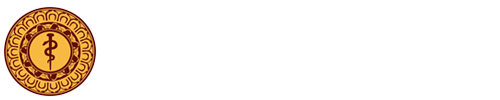 Ethics Review CommitteePostgraduate Institute of MedicineUniversity of Colombo		Submission Check List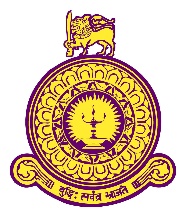 DocumentVersionDateCovering Letter Application form (3 copies)Detailed research proposal (3 copies)All study instruments (questionnaires/interview guides/checklist/data extraction forms)  English (3 copies)Study instruments - Sinhala (if applicable) (3 copies)Study instruments - Tamil (if applicable) (3 copies)Information sheet - English (3 copies)Information sheet - Sinhala (if applicable) (3 copies)Information sheet - Tamil (if applicable) (3 copies)Consent forms - English (3 copies)Consent forms -  Sinhala (if applicable) (3 copies)Consent  forms - Tamil (if applicable) (3 copies)Any other relevant documents - English (3 copies)Any other relevant documents - Sinhala (3 copies)Any other relevant documents - Tamil (3 copies)Curriculum vitae of all investigators including supervisors (1 copy)Approval letter from relevant Board of Study/Specialty Board for postgraduate studies (1 copy)Online payment receipt (1 copy)